Verbesserter ReiseschutzVersicherung für Reiseveranstalter inklusive Corona-Deckung Allianz Partners hat unter der Marke Allianz Travel speziell für Reiseveranstalter den verbesserten Reiseschutz „Carry Home“ auf den Markt gebracht – inklusive einer Kostendeckung im Fall einer COVID-19 Erkrankung. München, 24. November 2020. Auch in Zeiten von Corona sorglos reisen können – das wünschen sich Reiseunternehmen für ihre Kunden. Der Ruf nach einem Rundum-Schutz mit Kostendeckung auch im Fall einer COVID-19-Infektion wird immer lauter. Allianz  Travel wird der Nachfrage jetzt mit dem verbesserten Reiseschutz „Carry Home“ gerecht. Dabei handelt es sich um ein obligatorisches Reiseschutz-Angebot für Reiseveranstalter, mit dem diese ihre Kunden auch während einer Epidemie oder Pandemie auf allen Reisen des Veranstalters inklusive Reise-Krankenversicherung, Kranken-Rücktransport, Medizinische Assistance, Reise-Assistance und Reiseabbruch-Versicherung versichern. Zur Wahl stehen die beiden Varianten „Cover“ und „Top Cover“, wobei sich der Unterschied in den Leistungen bei Reiseabbruch zeigt.  Beide Produkte werden für die Geltungsbereiche „Europa inkl. Mittelmeer-Anrainerstaaten“ und „Weltweit“ angeboten; ausgenommen sind Länder mit offizieller Reisewarnung.Inkludierter Reiseschutz: Mehr Schutz für Kunden der Geschäftspartner Epidemien und Pandemien sind oftmals als versichertes Risiko aus Reiseschutz-Angeboten ausgeschlossen. Das galt bisher auch für die Krankheit COVID-19, die die Weltgesundheitsorganisation WHO Anfang des Jahres als Pandemie eingestuft hat. Allianz Travel hat bereits zum 1. September ausgewählte Produkte mit Corona-Leistungen auf den Markt gebracht. Um Reisenden den Rundumschutz noch einfacher zukommen zu lassen, richtet sich das neue Produkt „Carry Home“ direkt an die Reiseveranstalter. „Wir wollen unseren Geschäftspartnern neue Chancen ermöglichen, Kunden auch in diesen Zeiten für eine sichere Reise zu begeistern“, sagt Jacob Fuest, CEO von Allianz Partners Deutschland. „Mit dem Carry-Home Produkt können Reiseveranstalter sich differenzieren und den Kunden Sicherheit „serienmäßig“ mit auf die Reise geben.“Rundum sorglos: Umfassende Absicherung bei Reiseabbruch und im KrankheitsfallMit „Carry Home“ von Allianz Travel werden Reisende nicht nur vor Kosten bei einem Reiseabbruch aufgrund von COVID-19 geschützt, falls eine persönliche Quarantäne am Urlaubsort angeordnet wird. Auch im Rahmen der Reise-Krankenversicherung wird voller Versicherungsschutz gewährleistet, insbesondere auch, wenn COVID-19 oder eine andere epidemische oder pandemische Erkrankung diagnostiziert wird. Selbst dann, wenn der Reisende nur leichte oder keine Symptome zeigt. Zur Wahl stehen dabei die beiden Varianten „Cover“ und „Top Cover“: In beiden Formen sind Reise-Krankenversicherung, Kranken-Rücktransport, Medizinische Assistance, Reise-Assistance und Reiseabbruch-Versicherung enthalten. Der Unterschied zwischen den Versionen zeigt sich in der Leistung bei Reiseabbruch. Während in der Version „Cover“ nur Reiseabbrüche aufgrund von COVID-19, anderen Epidemien bzw. Pandemien und bei individueller Quarantäne versichert sind, greift die Reiseabbruch-Versicherung bei „Top Cover“ auch bei allen anderen Reiseabbruch-Gründen, wie beispielsweise einem gebrochenen Bein. „Das Angebot wird von unseren Geschäftspartnern gut angenommen und ist eine klasse Ergänzung zu unseren neuen Corona-Reiserücktrittsprodukten für Endkunden. Wir bleiben in diesen Zeiten agil und helfen unseren Kunden und Geschäftspartnern mit innovativen Konzepten“, so Fuest abschließend. Über Allianz Partners Die Allianz Partners Gruppe, mit Firmenhauptsitz in Frankreich, Saint Ouen, ist auf Versicherungsschutz und Hilfeleistungen in zahlreichen Geschäftsfeldern spezialisiert. Die Unternehmensgruppe ist Spezialist für sogenannte B2B2C Lösungen und weltweit in den Bereichen Assistance, Gesundheit & Leben, KFZ und Reiseversicherungen tätig. Diese Angebote, die eine Kombination aus Versicherung, Services und Technologie darstellen, stehen Geschäftspartnern sowie deren Kunden über direkte und digitale Kanäle unter den vier folgenden international bekannten Marken zur Verfügung: Allianz Assistance, Allianz Care, Allianz Automotive und Allianz Travel. Mehr als 21.000 Mitarbeiter wickeln jährlich etwa 71 Millionen Fälle in 70 verschiedenen Sprachen auf allen Kontinenten ab. Allianz Partners ist in Deutschland mit verschiedenen Unternehmen vertreten: Die AWP P&C S.A., Niederlassung für Deutschland und die Allianz Partners Deutschland GmbH bieten Leistungen im Bereich Spezialversicherungen für Reise, Freizeit und Auslandsaufenthalte sowie Assistance-Leistungen an. Zu Allianz Partners gehören zudem die Automotive VersicherungsService GmbH als Versicherungspartner des Automobilhandels sowie die MAWISTA GmbH als Spezialist in der Vermittlung von zielgruppenspezifischen Krankenversicherungen für vorübergehende Auslandsaufenthalte sowie Aufenthalte von Gästen aus dem Ausland in Deutschland. Die Allianz Handwerker Services GmbH bietet umfassende Leistungen rund um das Schaden- und Immobilienmanagement, modernisiert und repariert deutschlandweit mit eigenen Ingenieuren und geprüften Handwerkern. Als Customer Support Center erbringt die Mondial Kundenservice GmbH im 24/7-Betrieb Dienstleistungen für die Versicherungswirtschaft, zudem stehen über diese Gesellschaft auch die Leistungen der Allianz Handwerker Services GmbH für die Versicherungswirtschaft zur Verfügung. Außerdem ist Allianz Partners im Bereich Rehabilitationsmanagement mit der rehacare GmbH vertreten. Sie unterstützt Menschen nach Unfall oder schwerer Krankheit auf dem Weg ihrer Rehabilitation. Die Warranty GmbH ist auf die Vermittlung und Abwicklung von Kfz-Garantie-Versicherungen spezialisiert.Für weitere Presseauskünfte und Rückfragen wenden Sie sich bitte an:Sabrina Schertel  	Kathrin EgerdingUnternehmenskommunikation	Hansmann PRAllianz Partners Deutschland	Telefon: (089) 360 54 99 - 29Telefon: (089) 26 20 83 - 1153 	E-Mail: k.egerding@hansmannpr.de E-Mail: presse-awpde@allianz.com   	Lipowskystraße 15 Bahnhofstraße 16 	81373 München85609 Aschheim 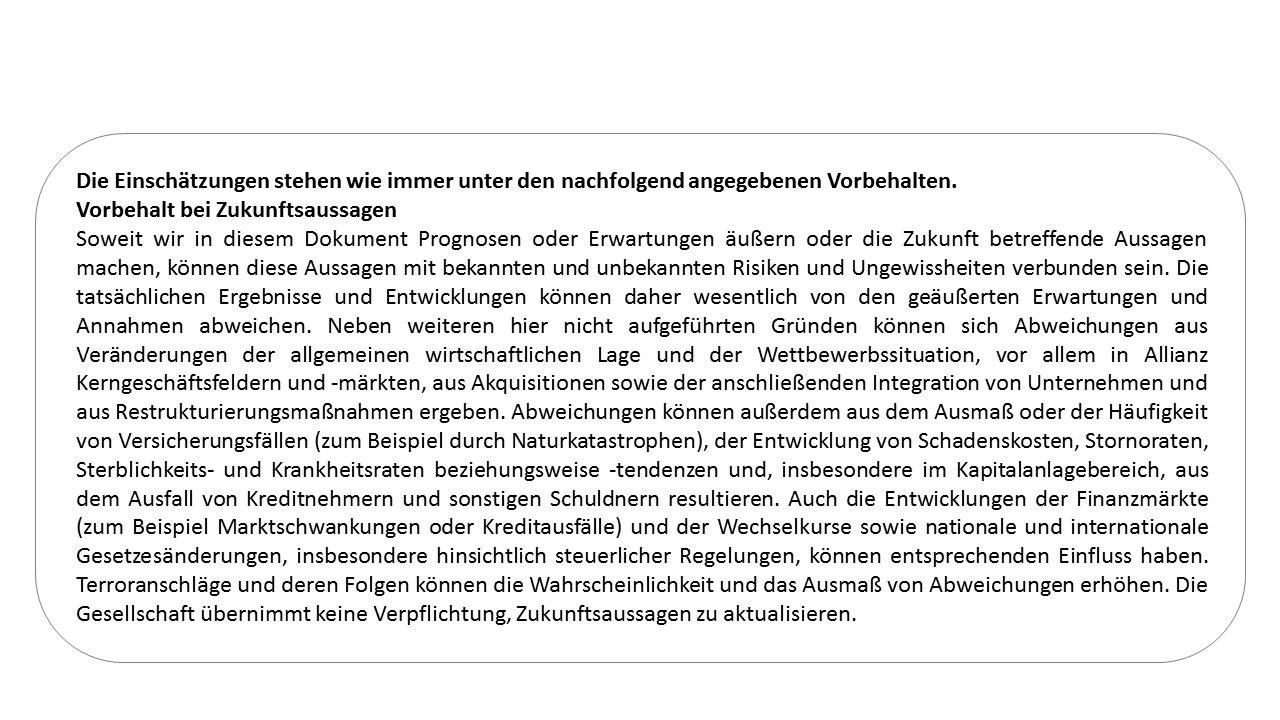 